喀痰吸引等研修（第三号研修「特定の者対象」）基本研修本研修は、障がい児者福祉サービス事業所、訪問系事業所等、及び、医療的ケア児の受け入れを行っている（又はこれから受け入れ予定のある）保育園・幼稚園が、喀痰吸引等の医療的ケアを適切に実施することができる介護職員等の養成を目的として実施いたします。＜お申し込み方法＞別添の受講申込書に必要事項をご記入のうえ、ＦＡＸ（028－665－7744）までお申込みください。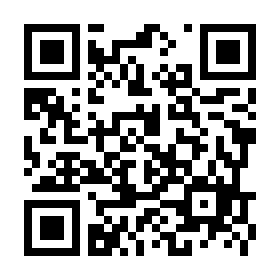 お問合せ先   認定特定非営利活動法人 うりずん　　　　　　 宇都宮市徳次郎町365－1TEL 028-601-7733　FAX 028-665-7744（担当：髙田・髙橋・金澤）こちらのQRコードからもお申し込みいただけます。★本研修は、法令に定められた喀痰吸引等研修（第三号研修）の基本研修です。実際にご利用者に喀痰吸引等の医療的行為を行うためには本研修の終了後、ご所属の施設・事業所等において実地研修を行う必要があります。実地研修にあたっては、指導看護師と実際に喀痰吸引等を必要とする利用者がいることが要件となります。（ご不明な点につきましては、お問合せください）＜指導看護師派遣のお知らせ＞ 実地研修に必要な指導看護師については、栃木県の担当部局より栃木県看護協会を通じて派遣が可能です。ぜひご活用ください。（ お問合せ先／栃木県障害福祉課 ＴＥＬ　028-623-3492 ） ＜受講申込書は裏面＞「第三号研修（基本研修）」受講申込書実地研修については原則として所属する施設等において実施していただきます認定特定非営利活動法人うりずん 行　 FAX  028-665-7744受講希望者名等勤務先事業所名等　上記のとおり、喀痰吸引等研修（第三号研修）の受講を申し込みます。2023年　　月　　日　施設長・事業所管理者名　　　　　　　　　　　　　　　印日　　時2023年6月28日(水)・29日(木)9：45～17：00予定（9：30～受付開始）2024年2月21日（水）・22日（木）9：45～17：00予定（9：30～受付開始）※連続した2日間の受講となります。募集定員10名（定員になり次第、締切とさせていただきます）講習内容講習　２）演習　３）筆記試験＊栃木県が定める研修プログラムに加え、当法人オリジナルの小児に特化したプログラムも受講できます。受 講 料33,000円（税・教材費込み）講習会場宇都宮市富屋地区市民センター（宇都宮市徳次郎町80-2）　駐車場有　1日目　ホール1.2　2日目　学習室受講対象介護職員・保育士・教員等（フリガナ）氏    名生年月日　　（西暦）　　　　　年　　月　　日住    所電話番号保有資格希望する研修日程　　　　　　　□　2023年6月28日（水）・29日(木)□　2024年2月21日（水）・22日(木)事業所名所 在 地連 絡 先担当者氏名